ПРОЕКТ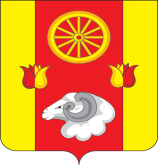 РОСТОВСКАЯ ОБЛАСТЬРЕМОНТНЕНСКИЙ РАЙОН 	АДМИНИСТРАЦИЯ ВАЛУЕВСКОГО СЕЛЬСКОГО ПОСЕЛЕНИЯ  ПОСТАНОВЛЕНИЕ от   00.00.2020 г.                                    № 00                                              с.   ВалуевкаОб утверждении плана мероприятий  по благоустройству  территории Валуевского сельского поселения Ремонтненского района Ростовской области ПОСТАНОВЛЯЮ:Утвердить план мероприятий по благоустройству на территории Валуевского сельского поселения Ремонтненского района Ростовской области на 2020 год (приложение № 1)Опубликовать план на официальном сайте Валуевского сельского поселения. Контроль за исполнение плана оставляя за собой.Глава Администрация  Валуевского  сельского поселения                                                                            В.И. Гетманский     Исполнитель: Асанов Я.Н..Приложение № 1к постановлениюГлавы Администрации  Валуевского сельского поселения № 00 от 00.00.2020 годаПЛАНмероприятий по благоустройству территорий Валуевского сельского поселения Ремонтненского района Ростовской области на 2020  год  №Наименование мероприятияСрок исполненияОтветственный исполнительОрганизовать мероприятия по надлежащему санитарному содержанию и проведению уходных работ на объектах благоустройства.В течение всего периодаАдминистрация Валуевского сельского поселенияЛиквидация скоплений продуктов сгорания твердого топлива 01.04.2020Руководители учреждений и предприятийПрофилирование грунтовых дорог01.04.2020Начальник МУПП «Родник»Уборка территории мест захоронения. Проведение текущих ремонтов инфраструктуры кладбищ.До 08.04.2020Глава поселения, начальник МУПП «Родник»Организовать расчистку планировку подъездных путей к местам временного хранения ТБО, не допускать ухудшения санитарного порядка и образования свалочных очагов.В течение всего периодаАдминистрация Валуевского сельского поселенияОрганизация уборки прилегающих территорий к домовладениям от накопившихся за зимний период продуктов жизнедеятельностиВ течение всего периодаВладельцы домовладений. специалисты администрации поселенияОрганизовать проведение «Дня древо-насаждения».15.04.2020специалисты администрации поселения начальник МУПП «Родник», руководители учреждений и предприятийПровести мероприятия по приведению в надлежащее состояние памятников и мемориальных комплексов. Проведение текущего ремонта памятника.01.05.2020Администрация Валуевского сельского поселенияПроведение субботников по поддержанию санитарного состояния закрепленных территорий В течении всего периода не менее 2 раз в месяцруководители учреждений и предприятийПроведение работ по цветочному оформлению территорий учреждений и предприятий.До 15.06.2020руководители учреждений и предприятийПроведение субботников с участием граждан по наведению порядка и озеленению улиц.До 15.05.2020Депутаты сельского поселения,специалис-ты администрации поселения начальник МУПП «Родник», руководители учреждений и предприятийОрганизовать проведение конкурсов по благоустройству в поселениях по номинациям «Лучший двор», «Лучшая улица», «Лучший дом» и т.д.Подвести итоги конкурсов, определить победителей.20.10.2020Администрация Валуевского сельского поселенияОрганизовать проведение «Месячника чистоты» (уборка опавшей листвы, высадка зеленых насаждений, консервация фонтанов, поливочных систем, санитарная очистка территории).08.09.2020– 10.10.2020Администрация Валуевского сельского поселенияРазработать и утвердить план работы коммунальных служб в зимний период 2019 – 2020 года, с указанием ответственных должностных лиц.31.10.2020Администрация Валуевского сельского поселенияОрганизовать работу с руководителями  организаций, предприятий, собственниками нежилых помещений,  по очистке прилегающих территорий от снега и льда, принятию мер по недопущению накапливания снежной массы на кровлях зданий и сооружений.В течении зимнего периодаАдминистрация Валуевского сельского поселенияруководители учреждений и предприятийУтвердить перечень основных улиц, подъездных путей к социально значимым объектам, подлежащим расчистке от снега в первую очередь.10.11.2020Администрация Валуевского сельского поселенияУтвердить места временного складирования снежной массы.01.11.2020Администрация Валуевского сельского поселенияПроведение мероприятий по контролю за выполнением Правил благоустройства на территории муниципального образования.В течение всего периодаГлава поселения, специалисты администрации поселенияОбеспечить вывоз снежной массы и складирование строго в отведенных местах.В течение всего периодаАдминистрация Валуевского сельского поселения, коммунальные службыОрганизовать взаимодействие с руководителями организаций и предприятий по привлечению дополнительной техники для расчистки дорог и тротуаров от снега и наледи.В течение всего периодаКЧС поселенияПроведение работ по выкашиванию сорной растительности на улицах, территория предприятий и учреждений.В течение всего периодаАдминистрация Валуевского сельского поселенияруководители учреждений и предприятийПодготовить отчет об устранении выявленных нарушений в сфере благоустройства в 2020 году.20.12.2020Администрация Валуевского сельского поселенияОрганизовать проведение работ по инвентаризации зеленых насаждений, произрастающих на территории муниципального образования, и составлению карт объектов озеленения.01.06.2020Администрация Валуевского сельского поселенияОрганизовать проверку (осмотр) наличия и технического состояния специализированной  коммунальной техники муниципальных предприятий.01.10.2020Администрация Валуевского сельского поселенияНачальник МУПП «Родник»